INDICAÇÃO Nº 2384/2015Sugere ao Poder Executivo estudo para capinação de mato alto em terrenos da Prefeitura localizado na Rua Helena da Costa Machado no bairro terras de Santa Bárbara.Excelentíssimo Senhor Prefeito Municipal,                                   Nos termos do Art. 108 do Regimento Interno desta Casa de Leis, dirijo - me a Vossa Excelência para sugerir que, por intermédio do Setor competente, que seja realizado estudo para capinação de mato alto em terrenos da Prefeitura localizado na Rua Helena da Costa Machado no bairro terras de Santa Bárbara.Justificativa:                        Moradores que residem nas proximidades solicitam da prefeitura melhorias com a capinação do mato alto.Plenário “Dr. Tancredo Neves”, em 15 de junho de 2.015.Celso Ávila- vereador - 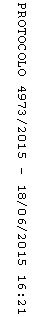 